1-  Dilek, sosyal bilgiler dersinde öğrendiği İlkçağ AnadoluUygarlıklarına büyük ilgi duymaktadır. Bu nedenle ailesiile birlikte sömestr tatilinde ülkemizdeki İlkçağ AnadoluUygarlıklarına ait eserlerin yer aldığı farklı şehirlerdekiarkeoloji müzelerini ziyaret ettiler. Bu müzelerde;     I. Fibula adı verilen çengelli iğne,     II. Tarihte kullanılan ilk madeni para örnekleri,     III. İnsanlık tarihinin bilinen ilk yazılı antlaşmasıgördükleri eserlerden bazılarıdır.Verilen paragrafta Dilek ve ailesinin müze ziyaretlerisırasında aşağıdaki uygarlıklardan hangisine ait bireser gördüklerinden bahsedilmemiştir?A) Frigler 		B) HititlerC) Sümerler		D) Lidyalılar2- Tarihi Varlık: Geçmişte yaşamış uygarlıklardan bugüne kadar gelen kalıntı, eser, nesne ve mimari gibi alanlarda insanların ortaya koyduğu eserlerdir.    Doğal Varlık: İnsan elinden çıkmayan, kendiliğinden ya da doğal yollarla oluşan varlıklardır.Bu bilgilere göre ülkemizdeki doğal varlıklara örnek vermek isteyen bir öğrenci aşağıdakilerden hangisini söylerse hata yapmış olur?A) Abant Gölü			B) Topkapı SarayıC) Damlataş Mağarası		D) Peri Bacaları3- Ege bölgesine ait bir halk oyunudur. Yiğitliği, mertliği ve cesareti temsil eder. Tek kişi ile oynandığı gibi birkaç kişiile de oynanabilir.Özellikleri verilen halk oyunumuz aşağıdakilerden hangisidir?A) Zeybek		B) HalayC) Karşılama		D) Kaşık4) Zeynep ve arkadaşları atık kâğıt ve pillerin geri dönüşümü için bir proje çalışması yapmışlardır. Zeynep ve arkadaşlarının bu projeyi yapmalarında aşağıdakilerden hangisi etkili olmuştur? A) Doğaya karşı duyarlı olmaları B) Tarihe ilgi duymaları C) Kanun ve kurallara uymaları D) Millî kültürümüzü tanımaları5-………I……karalardaki çukurluklara birikmiş durgun sukütlesidir.      ……..II….. çevresine göre alçakta kalan genişdüzlüklerdir.Yukarıdaki açıklamanın doğru tamamlanması için verilen boşluklara sırasıyla hangileri gelmelidir?A)  Dağ – Ova                       B)  Göl – DenizC)  Vadi – Plato                     D)  Göl – Ova6- İklim uzun süreli hava olaylarının ortalaması iken, hava durumu kısa süreli hava olaylarıdır. Buna göre aşağıdaki ifadelerden hangisi iklime bir örnektir?A) Çarşamba günü Ankara’da yağmur bekleniyor. B) İzmir’deki şiddetli fırtınanın etkisi hâlâ sürüyor. C) Erzurum’da kışlar soğuk ve kar yağışlı geçer. D) İstanbul’da yoğun sis, trafiği aksattı.7- “Geçmiş dönemde evlerin önünde iki üç gün süren düğünler yapılırken, günümüzde düğün salonlarında üç dört saat süren düğünler yapılmaktadır.” Bu bilgiden yola çıkarak aşağıdaki ifadelerden hangisine ulaşılabilir? A) İklim şartları kültürü etkiler. B) Kültürel unsurlar zaman içinde değişebilir. C) Kültürel özellikler bölgelere göre farklılaşır.D) Eğitim imkânları yaşamı kolaylaştırır.8-  Kişilerin kendi davranışlarının ya da kendi yetki alanınagiren herhangi bir olayın sonuçlarını üstlenmesinesorumluluk denir.Buna göre aşağıdakilerden hangisi bir çocuğunsorumluluklarından birisi değildir?A) Arkadaşlarına zarar vermemekB) Okul kurallarına uymakC) Arkadaşları ile oyun oynamakD) Büyüklerine saygı göstermek9.  Frigler, Orta Anadolu’da (Sakarya Nehri çevresinde) M.Ö. 800 yıllarında devlet kurdular. M.Ö. 700 yılına doğru, Kafkaslar üzerinden Doğu Anadolu’ya giren Kimmerlerin saldırıları sonucunda Frig ülkesi tamamen tahrip olmuştur.Bu nedenle batıya çekilen Frigler, önce Lidyalıların daha sonra da Perslerin egemenliğine girmişlerdir. Frigler çiftçilik ve hayvancılıkla uğraşmışlar, tarımı korumak ve geliştirmek için özel kanunlar ve kurallar koymuşlardır.Verilen paragrafa göre Frigler ile ilgili olarak aşağıdaki bilgilerden hangisine ulaşılamaz?A) Nerede kurulduklarınaB) Hangi alanda yasalar yaptıklarınaC) Hangi ekonomik faaliyetler ile uğraştıklarınaD) Nasıl yönetildiklerine 10. Milli bayramlarımız, Milli Mücadele yıllarında kazandığımız başarıları simgelemektedir. Her yıl ülkemizde büyük coşkuyla kutlanan bu bayramlarda bir araya gelerek birlik ve beraberliğimizi milletçe gösterme imkanı buluruz.Aşağıdakilerden hangisi ülkemizde kutlanan millibayramlardan biri değildir?A) 23 Nisan Ulusal Egemenlik ve Çocuk BayramıB) 21 Mart Nevruz BayramıC) 30 Ağustos Zafer BayramıD) 29 Ekim Cumhuriyet Bayramı11. Buse, okuluna yürüyerek gitmektedir. Fakat trafiğin yoğun olduğu ve yaya geçidinin olmadığı caddede karşıdan karşıya geçerken sıkıntı yaşamaktadır. Bu durum aynı zamanda sürücülere de sıkıntı oluşturmaktadır.Buna göre aşağıdakilerden hangisi söylenebilir?A) Olayların nedeni önemli değildir.B) Aynı olay birden fazla kişiyi etkileyebilir.C) Olayların sadece sonuçlarına bakılmalıdır.D) Her olayın sonucu aynıdır.12. Merhaba, benim adım Paduhepa. Hattuşa’da yaşıyorum. İki katlı, dört odalı ve avlulu olan evimizin odalarının birinde ocağımız bile var. Komşu ülkeler bize ‘‘Bin Tanrı İli’’ diyor. Kutlamalarımızda tanrılarımıza kurbanlar keseriz. Kuraklıktan etkilenmemek için tahıl deposu ve baraj yaptırdık. Yaşadığımız önemli olayları yazdığımız Anal adını verdiğimiz yıllıklar dahazırlıyoruz.Buna göre Hititler ile ilgili aşağıdaki bilgilerden hangisine ulaşılamaz?A) Tek tanrılı dine inanmışlardır.B) Tarım ile uğraşmışlar.C) Yazıyı kullanmışlardır.D) Yerleşik bir yaşam sürmüşlerdir.13.   Cumalıkızık köyü, Osmanlı dönemi konut dokusunu günümüze kadar koruyan evlere sahip tarihȋ bir mekȃndır. Osmanlıların Bursa’da ilk yerleştikleri yerlerden biridir. Yaklaşık 700 yıllık bir geçmişe sahip olan köyde 270 civarında ev bulunmaktadır. İki veya üç katlı olan evler; moloz, taş, kerpiç ve ağaçtan yapılmıştır.Bu parçada Cumalıkızık köyünün hangi özelliğinden söz edilmemiştir?A) Günümüze kadar korunabildiğiB) Köklü bir geçmişe sahip olduğuC) Evlerin farklı yapı malzemelerinden yapıldığıD) Ülkemizin önemli doğal güzelliklerinden biri olduğu14.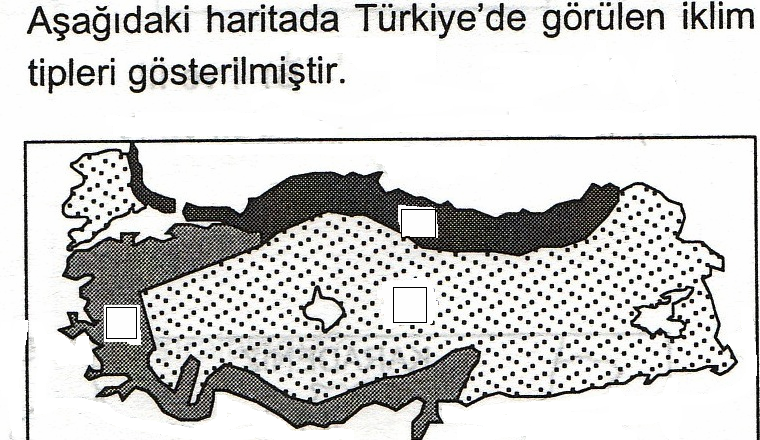 Türkiye haritasında işaretlenmiş yerlerde görülen iklim tipleri hangi seçenekte doğru eşleştirilmiştir?	15) Yukarı Mezopotamya’da kurulan Asurlular;- Ninova'yı başkent yapmışlardır. - Ticaret vasıtasıyla Anadolu'ya yazıyı getirmişlerdir. - Anadolu'da birçok yazılı tablet bırakmışlardır. - Ninovada kütüphane oluşturmuşlardır. Asurlular ile ilgili verilen bilgilere bakılarak, I.  Anadolu'da yazılı eserler bıraktıklarına II. Ekonomik faaliyette bulunduklarına III.Çok sayıda bilim adamı yetiştirdiklerineIV.Şehir devleti şeklinde yönetildiklerineyargılarından hangilerine ulaşılabilir? A) I ve II                    	B) II ve IVC) II ve III              	 C) I ve IV 16-)  Ülkemizde ortalama yükseltinin en az olduğu bölge   Marmara Bölgesi’dir.   Buna göre Marmara Bölgesi’ni gösteren fiziki haritada aşağıdaki renklerden hangisi daha çok kullanılır?   A) Kahverengi 		   B) Sarı   C) Turuncu 		   D) Yeşil17 ) Aşağıdaki seçeneklerin hangisinde çocuk haklarıyla ilgili yanlış bilgi verilmiştir?A) Her çocuk temel yaşama hakkına sahiptir.B) Çocuklar hiçbir şekilde zorla çalıştırılamaz.C) On beş yaşına kadar her insan çocuk sayılır.D) Temiz bir çevrede yaşamını sürdürmek her çocuğun hakkıdır18) El sanatlarımız, toplumun kültürünü, beğenilerini, duygu ve düşüncelerini yansıtan ögelerdir. Şartlara göre değişikliğe uğrasa da günümüzde de yaşatılmaktadır.Yukarıda bilgisi verilen el sanatlarımızla ilgili hangi seçenekteki bilgi yanlıştır?A) Horon		 B) Ebru SanatıC) Çömlekçilik	 	 D) Çinicilik19) . Geçmişte yaşayan insanlar tarafından yapılan binalara tarihi yapı denir.Buna göre aşağıdaki şehir ve tarihi yapı eşleştirmelerinden hangisi yanlıştır?    Şehir	   	    	   Tarihi YapıA) Trabzon		Sümela ManastırıB) Samsun		İshak Paşa SarayıC) Antalya		Aspendos TiyatrosuD) İstanbul		Kız Kulesi20)  Mezopotamya’da yaşayan uygarlıklara ait olan zigguratlar genellikle yedi katlı olup üç bölümden oluşmaktadır. İlk bölüm buğday, arpa gibi mahsullerin saklandığı depo; ikinci bölüm ibadet yeri ve okul olarak; üçüncü bölüm ise gözlemevi olarak kullanılmaktadır.Verilen bilgilere göre zigguratların;I. EğitimII. TarımIII. Astronomifaaliyetlerinden hangilerinin gelişimine katkı sağladığı söylenebilir?A) Yalnız I 		B) I ve II	 C) II ve III 		D) I, II ve IIISüreniz 40 dakika olup, her soru beş puan değerindedir. Başarılar…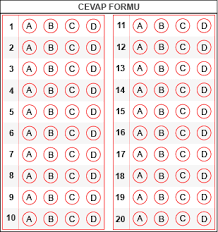 Adı:2021-2022 EĞİTİM ÖĞRETİM YILISoyadı:………………… ORTAOKULUSınıf:		No:SOSYAL BİLGİLER 5. SINIFLAR 1. DÖNEM 2. SINAVI123A)KaradenizAkdenizKarasalB)AkdenizKaradenizÇöl C)EgeKarasalAkdenizD)AkdenizKarasalKaradeniz